ΘΕΜΑ: «Τοποθέτηση αναπληρωτών εκπαιδευτικών ΚΛ.ΠΕ25»Σας γνωρίζουμε ότι με την αρ. 16/31-08-2020 Πράξη της Δ/ντριας Α/θμιας Εκπ/σης Φθιώτιδας τοποθετούνται οι σε λειτουργικά κενά οι παρακάτω αναπληρωτές εκπαιδευτικοί κλ. ΠΕ25.		Οι εκπ/κοί που τοποθετήθηκαν καλούνται να αναλάβουν υπηρεσία στις σχολικές μονάδες τοποθέτησής τους την Τρίτη 01 Σεπτεμβρίου 2020.ΤΟΠΟΘΕΤΗΣΕΙΣ ΕΚΠ/ΚΩΝ ΚΛ.ΠΕ70 ΣΜΕΑΕ                                                                        Η Δ/ΝΤΡΙΑ Π.Ε. ΦΘΙΩΤΙΔΑΣ                                                                              ΧΟΥΛΙΑΡΑ – ΣΙΔΕΡΑ ΠΑΝΑΓΙΩΤΑ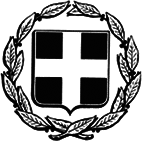 ΕΛΛΗΝΙΚΗ ΔΗΜΟΚΡΑΤΙΑΥΠΟΥΡΓΕΙΟ ΠΑΙΔΕΙΑΣ ΚΑΙ ΘΡΗΣΚΕΥΜΑΤΩΝΠΕΡΙΦΕΡΕΙΑΚΗ ΔΙΕΥΘΥΝΣΗΑ/ΘΜΙΑΣ ΚΑΙ Β/ΘΜΙΑΣ ΕΚΠΑΙΔΕΥΣΗΣΣΤΕΡΕΑΣ ΕΛΛΑΔΑΣΔΙΕΥΘΥΝΣΗ Α/ΘΜΙΑΣ ΕΚΠ/ΣΗΣ ΦΘ/ΔΑΣΠΥΣΠΕ ΦΘΙΩΤΙΔΑΣTαχ. Δ/νση:	Θερμοπυλών 60Τ.Κ. – Πόλη:	35132-ΛαμίαE-mail:dipefth@sch.grE-mail:pyspefth@sch.gr Λαμία, 31-08-2020Αρ. Πρωτ.: Φ.11.2/3449Α Ν Α Κ Ο Ι Ν Ω Σ ΗΑ/ΑΕΠΩΝΥΜΟΟΝΟΜΑΠΑΤΡΩΝΥΜΟΚΛΑΔΟΣΣΧΟΛΙΚΗ ΜΟΝΑΔΑ ΤΟΠΟΘΕΤΗΣΗΣ1ΓΟΥΙΓΟΥΗΖΩΗΣΩΤΗΡΙΟΣΠΕ 25 Δ.Σ. ΔΟΜΟΚΟΥ     (2  μαθητές)2ΚΑΓΙΑΦΑΙΩΑΝΝΑΒΑΣΙΛΕΙΟΣΠΕ 25 10ο Δ.Σ.ΛΑΜΙΑΣ3ΜΠΕΤΣΟΥΑΝΑΣΤΑΣΙΑΘΕΜΙΣΤΟΚΛΗΣΠΕ 25 1ο Ν/ΓΕΙΟ ΚΑΜ.ΒΟΥΡΛΩΝ4ΜΠΙΣΜΠΙΚΗΓΕΩΡΓΙΑΚΩΝΣΤΑΝΤΙΝΟΣΠΕ2521ο Δ.Σ.ΛΑΜΙΑΣ5ΝΤΑΡΛΑΔΗΜΑΣΟΦΙΑΤΑΞΙΑΡΧΗΣΠΕ 25 Ν/ΓΕΙΟ ΜΑΚΡΑΚΩΜΗΣ6ΠΑΥΛΕΤΣΗΑΛΕΞΑΝΔΡΑΕΥΑΓΓΕΛΟΣΠΕ 25 4ο Δ.Σ.ΛΑΜΙΑΣ7ΠΡΕΤΣΗΦΛΟΡΙΝΤΑΛΟΥΙΤΖΙΠΕ 25 5ο Δ.Σ.ΛΑΜΙΑΣ8ΣΚΑΡΛΑΤΟΣ ΙΩΑΝΝΗΣΑΘΑΝΑΣΙΟΣΠΕ 25 Δ.Σ.ΡΕΓΚΙΝΙΟΥ9ΦΑΣΣΑ ΔΗΜΗΤΡΑΓΕΩΡΓΙΟΣΠΕ 25 Δ.Σ.ΛΟΥΤΡΩΝ ΥΠΑΤΗΣ10ΧΡΙΣΤΟΠΟΥΛΟΥΑΙΚΑΤΕΡΙΝΗΚΩΝΣΤΑΝΤΙΝΟΣΠΕ 25 19ο Δ.Σ.ΛΑΜΙΑΣ